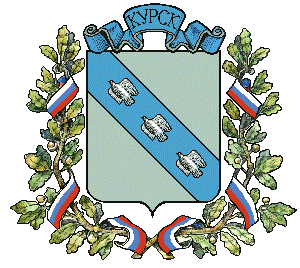 АДМИНИСТРАЦИЯ города КурскаКурской областиПОСТАНОВЛЕНИЕ «05» февраля 2021г.     	           г. Курск                                          № 66Об утверждении Порядка принятия решения о предоставлении бюджетных инвестиций юридическим лицам, не являющимся государственными или муниципальными учреждениями                             и государственными или муниципальными унитарными предприятиями, за счет средств бюджета муниципального образования «Город Курск» и Требований к договорам на их предоставлениеВ соответствии статьей 80 Бюджетного кодекса Российской Федерации ПОСТАНОВЛЯЮ:1. Утвердить Порядок принятия решения о предоставлении бюджетных инвестиций юридическим лицам, не являющимся государственными или муниципальными учреждениями и государственными или муниципальными унитарными предприятиями, за счет средств бюджета муниципального образования «Город Курск» согласно приложению 1 к настоящему постановлению. 2. Утвердить Требования к договорам о предоставлении бюджетных инвестиций юридическим лицам, не являющимся государственными или муниципальными учреждениями и государственными или муниципальными унитарными предприятиями, за счет средств бюджета муниципального образования «Город Курск» согласно приложению 2 к настоящему постановлению. 3. Управлению информации и печати Администрации города Курска (Комкова Т.В.) обеспечить опубликование настоящего постановления                              в газете «Городские известия».4. Управлению делами Администрации города Курска (Кабан А.Н.) обеспечить размещение настоящего постановления на официальном сайте Администрации города Курска в информационно-телекоммуникационной сети «Интернет».5. Признать утратившим силу постановление Администрации города Курска от 23.05.2017 №1243 «Об установлении требований к договорам, заключаемым в связи с предоставлением за счет средств бюджета города Курска бюджетных инвестиций юридическим лицам, не являющимся государственными или муниципальными учреждениями и государственными или муниципальными унитарными предприятиями».6. Постановление вступает в силу со дня его официального опубликования.И.о. главы Администрации города Курска                                                                                            Н. ЦыбинПРИЛОЖЕНИЕ 1к постановлениюАдминистрации города Курскаот «05» февраля 2021 года№66ПОРЯДОК принятия решения о предоставлении бюджетных инвестиций юридическим лицам, не являющимся государственными или муниципальными учреждениями и государственными или муниципальными унитарными предприятиями, за счет средств бюджета муниципального образования «Город Курск»I. Основные положения1. Настоящий Порядок устанавливает процедуру принятия решения             о предоставлении бюджетных инвестиций юридическим лицам,                                        не являющимся государственными или муниципальными учреждениями              и государственными или муниципальными унитарными предприятиями (далее– юридическое лицо), в объекты капитального строительства, находящиеся в собственности указанных юридических лиц, и (или)                                  на приобретение ими объектов недвижимого имущества либо в целях предоставления взноса в уставные (складочные) капиталы дочерних обществ указанных юридических лиц на осуществление капитальных вложений                         в объекты капитального строительства, находящиеся в собственности таких дочерних обществ, и (или) на приобретение такими дочерними обществами объектов недвижимого имущества за счет средств бюджета муниципального образования «Город Курск» (далее - бюджет города) (далее - решение, бюджетные инвестиции).2. Бюджетные инвестиции предоставляются при условии, если юридическое лицо:зарегистрировано в установленном порядке в территориальном органе Федеральной налоговой службы и осуществляет свою деятельность                               на территории муниципального образования «Город Курск»;не находится в состоянии ликвидации или несостоятельности (банкротства) и не имеет решения суда о введении в отношении него внешнего управления или о продлении срока такого внешнего управления, либо решения суда о признании его несостоятельности (банкротства) и об открытии конкурсного производства;не имеет просроченной задолженности по налогам и сборам в бюджеты всех уровней и государственные внебюджетные фонды;не имеет просроченной задолженности по заработной плате.3. Предоставление бюджетных инвестиций осуществляется при условии, что эти инвестиции не могут быть направлены юридическим лицом                                        на финансовое обеспечение следующих работ:а) разработка проектной документации на объекты капитального строительства и проведение инженерных изысканий, выполняемых                     для подготовки такой проектной документации;б) проведение государственной экспертизы проектной документации          и результатов инженерных изысканий, выполняемых для подготовки такой проектной документации;в) проведение проверки достоверности определения сметной стоимости объектов капитального строительства, строительство (реконструкция,                                 в том числе с элементами реставрации, техническое перевооружение, модернизация) которых финансируется с привлечением средств бюджета города Курска;г) проведение аудита проектной документации в случаях, установленных законодательством Российской Федерации.II. Принятие решения4. Принятие решения осуществляется Администрацией города Курска путем принятия постановления Администрации города Курска исходя                            из целей и задач, содержащихся в документах стратегического планирования муниципального образования «Город Курск».5. Инициатором подготовки проекта решения выступает отраслевой орган Администрации города Курска, к сфере деятельности (полномочиям) которого относятся вопросы функционирования создаваемого объекта (объектов) капитального строительства и (или) приобретаемого объекта (объектов) недвижимого имущества (далее - главный распорядитель).6. Юридическое лицо, претендующее на получение бюджетных инвестиций, направляет главному распорядителю обращение                                                     о предоставлении бюджетных инвестиций, заверенное подписью руководителя или иного уполномоченного лица.7. Проект решения содержит в отношении каждого объекта капитального строительства и (или) объекта недвижимого имущества:а) наименование объекта капитального строительства и (или) наименование объекта недвижимого имущества;б) направление инвестирования (строительство, реконструкция, в том числе с элементами реставрации, техническое перевооружение, модернизация, иные направления инвестирования);в) наименование главного распорядителя;г) наименование юридического лица;д) мощность (прирост мощности) и (или) технические характеристики объекта капитального строительства, подлежащего вводу в эксплуатацию, приобретаемого объекта недвижимого имущества;е) срок ввода в эксплуатацию объекта капитального строительства                             и (или) приобретения объекта недвижимости;ж) сметную стоимость объекта капитального строительства (при наличии утвержденной проектной документации) или предполагаемую (предельную) стоимость объекта капитального строительства и (или) стоимость приобретения объекта недвижимого имущества, а также распределение указанных стоимостей по годам (в ценах соответствующих лет);з) общий (предельный) объем предоставляемых бюджетных инвестиций, а также его распределение по годам реализации инвестиционного проекта        (в ценах соответствующих лет);и) общий объем собственных и (или) заемных средств юридического лица, инвестируемых в объект капитального строительства и (или) объект недвижимости, а также распределение этих средств по годам (в ценах соответствующих лет).8. Общий (предельный) объем бюджетных инвестиций, предоставляемый юридическому лицу, не может быть установлен выше 90 процентов и ниже 5 процентов сметной стоимости объекта капитального строительства (при наличии утвержденной проектной документации) или предполагаемой (предельной) стоимости объекта капитального строительства и (или) стоимости приобретения объекта недвижимого имущества согласно паспорту инвестиционного проекта (в ценах соответствующих лет).9. Главный распорядитель:9.1 обеспечивает сбор следующих документов:а) копии учредительных документов и документа о государственной регистрации юридического лица, заверенные нотариально;б) копии сведений о держателе реестра акционеров юридического лица                   в оригинале либо заверенная нотариально (для акционерных обществ);в) копии годовой бухгалтерской (финансовой) отчетности юридического лица, состоящей из бухгалтерского баланса, отчета о финансовых результатах, отчета о целевом использовании средств и приложения к ним,  за последние 2 года;г) расшифровку кредиторской и дебиторской задолженности                                    к представленному бухгалтерскому балансу за последние 2 года, заверенную подписью руководителя и печатью юридического лица:в части задолженности перед бюджетами всех уровней  и внебюджетными фондами по видам налогов (платежей) с указанием даты возникновения и окончания задолженности в соответствии с действующим законодательством;в части задолженности перед работниками по заработной плате -                                  с указанием периодов, по которым имеется задолженность;в части дебиторской задолженности - сводные показатели задолженности с разбивкой на краткосрочную (платежи по которой ожидаются в течение 12 месяцев после отчетной даты) и долгосрочную (платежи по которой ожидаются в течение более чем через 12 месяцев после отчетной даты);д) пояснения к представленному бухгалтерскому балансу за последний отчетный период и предыдущий отчетному периоду год в части суммы расходов будущих периодов;е) решение общего собрания акционеров юридического лица о выплате дивидендов по акциям всех категорий (типов) за последние 2 года                     (для акционерных обществ);ж) решение уполномоченного органа юридического лица                                               о финансировании объекта капитального строительства и (или) объекта недвижимого имущества в объеме, предусмотренном в подпункте «и» пункта 7 настоящего Порядка;з) документы, устанавливающие полномочия должностного лица (лиц) юридического лица подписывать договор участия, в оригинале либо заверенные нотариально.9.2 обеспечивает рассмотрение документов, указанных в пункте 9.1 настоящего Порядка, в течение 15 рабочих дней с момента их поступления                в полном объеме.9.3 после рассмотрения документов, указанных в пункте 9.1 настоящего Порядка, в течение 7 рабочих дней подготавливает проект решения                           с приложением:а) пояснительной записки;б) финансово-экономического обоснования;в) проекта договора о предоставлении бюджетных инвестиций;г) проекта договора об участии муниципального образования «Город Курск» в собственности юридического лица (далее - договор участия), заключаемого Администрацией города Курска и юридическим лицом.Данный проект решения главный распорядитель направляет                           на согласование в комитет по управлению муниципальным имуществом города Курска, комитет экономического развития Администрации города Курска, комитет финансов города Курска. 10. Внесение изменений в решение осуществляется в порядке, установленном для его принятия.11. В части предоставления бюджетных инвестиций в объекты капитального строительства юридическое лицо обязано: а) разработать проектную документацию и провести инженерные изыскания, выполняемые для подготовки такой проектной документации,                а также провести государственную экспертизу проектной документации            и результатов инженерных изысканий (если проведение такой экспертизы                в соответствии с законодательством Российской Федерации является обязательным) без использования на эти цели бюджетных инвестиций;б) провести проверку достоверности определения сметной стоимости объектов капитального строительства, строительство (реконструкция,                             в том числе с элементами реставрации, техническое перевооружение, модернизация) которых финансируется с привлечением средств бюджета города Курска, без использования на эти цели бюджетных инвестиций.12. Объем предоставляемых бюджетных инвестиций должен соответствовать объему бюджетных ассигнований, предусмотренному                  на соответствующие цели решением Курского городского Собрания                           о бюджете города Курска на соответствующий финансовый год.13. Предоставление бюджетных инвестиций осуществляется                                        в соответствии с договором о предоставлении бюджетных инвестиций, заключенным в соответствии с Требованиями к договорам о предоставлении бюджетных инвестиций юридическим лицам, не являющимся государственными или муниципальными учреждениями и государственными или муниципальными унитарными предприятиями, за счет средств бюджета муниципального образования «Город Курск». 14. Главный распорядитель в течение 3 месяцев после вступления в силу решения Курского городского Собрания о бюджете города Курска, предусматривающего  бюджетные ассигнования на предоставление бюджетных инвестиций юридическим лицам, не являющимся государственными или муниципальными учреждениями и государственными или муниципальными унитарными предприятиями, обеспечивает оформление договора участия муниципального образования «Город Курск»                                               в собственности субъекта инвестиции. Договор участия должен содержать размер участия муниципального образования «Город Курск» в уставном (складочном) капитале юридического лица - получателя бюджетных инвестиций, а также положения, устанавливающие права и обязанности сторон договора участия и порядок  их взаимодействия при его реализации.Отсутствие оформленных договоров участия служит основанием для непредоставления бюджетных инвестиций.ПРИЛОЖЕНИЕ 2к постановлениюАдминистрации города Курскаот «05» февраля 2021 года№66ТРЕБОВАНИЯк договорам о предоставлении бюджетных инвестиций юридическим лицам, не являющимся государственными или муниципальными учреждениями и государственными или муниципальными унитарными предприятиями, за счет средств бюджета муниципального образования «Город Курск»I. Основные положения1. Настоящие Требования устанавливают требования к договорам, заключаемым в связи с предоставлением за счет средств бюджета города Курска бюджетных инвестиций юридическим лицам, не являющимся государственными или муниципальными учреждениями и государственными или муниципальными унитарными предприятиями (далее - юридическое лицо) в объекты капитального строительства, находящиеся в собственности указанных юридических лиц, и (или) на приобретение ими объектов недвижимого имущества либо в целях предоставления взноса в уставные (складочные) капиталы дочерних обществ указанных юридических лиц                             на осуществление капитальных вложений в объекты капитального строительства, находящиеся в собственности таких дочерних обществ,                            и (или) на приобретение такими дочерними обществами объектов недвижимого имущества за счет средств бюджета муниципального образования «Город Курск» (далее - договор о предоставлении инвестиций, бюджетные инвестиции). 2. Договор о предоставлении инвестиций заключается комитетом                         по управлению муниципальным имуществом города Курска совместно                        с отраслевым органом Администрации города Курска и юридическим лицом в пределах бюджетных ассигнований, утвержденных решением Курского городского Собрания о бюджете города Курска на соответствующий финансовый год и плановый период, и лимитов бюджетных обязательств, доведенных в установленном порядке для предоставления бюджетных инвестиций соответствующему отраслевому органу Администрации города Курска как получателю бюджетных средств.3. Договором о предоставлении инвестиций предусматриваются:а) объем бюджетных инвестиций (с распределением по годам); б) цель предоставления бюджетных инвестиций, включая в отношении каждого объекта капитального строительства и (или) объекта недвижимого имущества его наименование, мощность и (или) технические характеристики, сроки строительства (реконструкции, в том числе  с элементами реставрации, технического перевооружения, модернизации) и (или) приобретения, сметную стоимость (предполагаемую (предельную) стоимость) и (или) стоимость приобретения, а также общий объем капитальных вложений за счет всех источников финансового обеспечения, в том числе объем предоставляемых бюджетных инвестиций;в) условия предоставления бюджетных инвестиций, в том числе обязательство юридического лица осуществить капитальные вложения                        в строительство (реконструкцию, в том числе с элементами реставрации, модернизацию, техническое перевооружение, иные направления инвестирования) объекта капитального строительства и (или) приобретению объекта недвижимого имущества инвестиции в объеме, указанном                                        в подпункте «и» пункта 7 настоящего Порядка и предусмотренном                                    в решении;г) порядок и сроки представления отчетности об использовании бюджетных инвестиций по формам, установленным главным распорядителем;д) условие об определении юридическим лицом поставщика (подрядчика, исполнителя) и об исполнении гражданско-правовых договоров, заключенных им в целях строительства (реконструкции, в том числе с элементами реставрации, технического перевооружения, модернизации) объектов капитального строительства и (или) приобретения объектов недвижимого имущества в соответствии с законодательством Российской Федерации по осуществлению закупок товаров, работ, услуг для обеспечения муниципальных нужд;е) ответственность юридического лица за неисполнение или ненадлежащее исполнение обязательств по договору о предоставлении инвестиций;ж) запрет на приобретение за счет полученных средств иностранной валюты, за исключением операций, осуществляемых в соответствии                      с валютным законодательством Российской Федерации при закупке (поставке) высокотехнологичного импортного оборудования, сырья  и комплектующих изделий, а также связанных с достижением целей предоставления бюджетных инвестиций иных операций, определенных постановлением Администрации города Курска.з) право главного распорядителя и уполномоченных органов муниципального финансового контроля на проведение проверок соблюдения юридическим лицом целей, условий и порядка предоставления бюджетных инвестиций;и) порядок возврата юридическим лицом, получающим бюджетные инвестиции, полученных средств, в случае установления факта несоблюдения им целей, условий и порядка предоставления бюджетных инвестиций;к) обязательство юридического лица, получающего бюджетные инвестиции, обеспечить осуществление эксплуатационных расходов, необходимых для содержания объектов капитального строительства                                  и (или) объектов недвижимого имущества после ввода их в эксплуатацию               и (или) приобретения, без использования на эти цели средств, предоставляемых из бюджета города Курска, в том числе в соответствии                         с иными договорами о предоставлении бюджетных инвестиций;л) положения, устанавливающие права и обязанности сторон договора               о предоставлении инвестиций и порядок их взаимодействия при его реализации;м) сроки (порядок определения сроков) принятия в установленном законодательством Российской Федерации порядке решения об увеличении уставного капитала юридического лица, получающего бюджетные инвестиции, являющегося акционерным обществом, путем размещения дополнительных акций на сумму предоставляемых бюджетных инвестиций.